POËZIE WETENSCHAP MUZIEKin de Nicolaaskerk Vlielandop donderdag 15 september, 13:00 uur tot 16:00 uurGovert Schilling, 'Het poëtisch universum'Elles van der Heiden, Siebert Nix, Grieg pianoduoGerda Posthumus, Eilanddichter VlielandJos van Hest, PresentatorMet medewerking van Bart de Haas, organisator gedichtenwedstrijdWetenschap en Poëzie, Meirha den Blanken en Dick Schlüter prijswinnaarsen Kate Schlingemann, Dichter Verhalenmaker Schoolschrijver.Govert Schilling is wetenschapjournalist en succesvol auteur. Hij schrijft over sterrenkunde en ruimteonderzoek voor kranten en tijdschriften in binnen- en buitenland en publiceerde vele tientallen boeken, zowel voor volwassenen als kinderen.Elles van der Heiden en Siebert Nix vormen al vanaf 1987 het Grieg Pianoduo. In het door de United Nations uitgeroepen sterrenkundig jaar 2009 componeert Urmas Sisask speciaal voor het Grieg Pianoduo en de sterrenkundige prof. Dr. Peter Barthel (RuG) een nieuw vierhandig pianowerk, geïnspireerd op het sterrenstelsel ‘Sombrero'. Zij speelden eerder op 6 juli 2022 bij Concerten bij Kaarslicht op Vlieland.Gerda Posthumus, Eilanddichter van Vlieland sinds 2013, publiceerde een viertal bundels waaronder 'Dichter bij Slauerhoff'. Ze won meerdere prijzen, o.a. in 2022 de 1ste prijs VWN Gedichtenwedstrijd Wetenschap en Poëzie. Ze verzorgt de Slauerhoff-Tour op Vlieland en is mother/founder van Stichting Louise Post Poëzie waarvoor ze in 2021 het evenement 'Dichter bij Slauerhoff' organiseerde op Vlieland.Jos van Hest studeerde Nederlandse Taal- en Letterkunde en Theaterwetenschappen. Voor zijn werk op het gebied van cultuureducatie en poëzie werd hij in 2010 benoemd tot Ridder in de Orde van Oranje-Nassau. Jos geeft poëzieles aan leerlingen in het voortgezet onderwijs en is redacteur voor het Poëziefonds OPEN van Uitgeverij U2pi. Sinds 2004 presenteert hij het OBA Open Podium in de Openbare Bibliotheek.Entree €12,50 p.p., entree kinderen €5,00  Toegangskaarten reserveren op info@louisepostpoezie.nlof 0646432577. Kaarten kunnen worden betaald bij de entree om 12.30. Kerk open om 12.30 uur.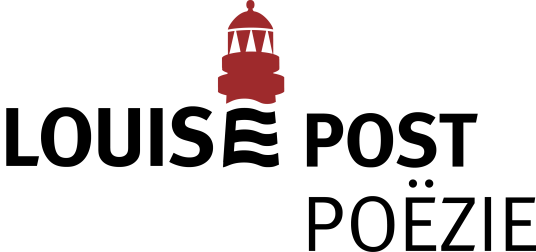 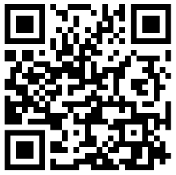 